COVID-19 Secure – Organisational Risk AssessmentThis Risk Assessment will be augmented by individual ‘Method Statements’ prior to recommencing any services. At this time, the ‘Office’ element applies only to Community House, Harrogate. Our Thornes Park office in Wakefield is not deemed conducive to Covid-Secure office working and will only be used for Activities.ORGANISATION: OPEN COUNTRYORGANISATION: OPEN COUNTRYORGANISATION: OPEN COUNTRYReview regularly from 1st July 2020: Reviewed 12/08/20, 07/09/20, 15/10/20, 06/04/21, 27/07/21, 10/03/22Review regularly from 1st July 2020: Reviewed 12/08/20, 07/09/20, 15/10/20, 06/04/21, 27/07/21, 10/03/22Review regularly from 1st July 2020: Reviewed 12/08/20, 07/09/20, 15/10/20, 06/04/21, 27/07/21, 10/03/22Review regularly from 1st July 2020: Reviewed 12/08/20, 07/09/20, 15/10/20, 06/04/21, 27/07/21, 10/03/22Review regularly from 1st July 2020: Reviewed 12/08/20, 07/09/20, 15/10/20, 06/04/21, 27/07/21, 10/03/22Review regularly from 1st July 2020: Reviewed 12/08/20, 07/09/20, 15/10/20, 06/04/21, 27/07/21, 10/03/22Review regularly from 1st July 2020: Reviewed 12/08/20, 07/09/20, 15/10/20, 06/04/21, 27/07/21, 10/03/22ACTIVITY:    Working safely during Covid-19 (Coronavirus) - in office work, countryside activities and vehicle use settings ACTIVITY:    Working safely during Covid-19 (Coronavirus) - in office work, countryside activities and vehicle use settings ACTIVITY:    Working safely during Covid-19 (Coronavirus) - in office work, countryside activities and vehicle use settings ACTIVITY:    Working safely during Covid-19 (Coronavirus) - in office work, countryside activities and vehicle use settings ACTIVITY:    Working safely during Covid-19 (Coronavirus) - in office work, countryside activities and vehicle use settings ACTIVITY:    Working safely during Covid-19 (Coronavirus) - in office work, countryside activities and vehicle use settings ACTIVITY:    Working safely during Covid-19 (Coronavirus) - in office work, countryside activities and vehicle use settings ACTIVITY:    Working safely during Covid-19 (Coronavirus) - in office work, countryside activities and vehicle use settings ACTIVITY:    Working safely during Covid-19 (Coronavirus) - in office work, countryside activities and vehicle use settings ACTIVITY:    Working safely during Covid-19 (Coronavirus) - in office work, countryside activities and vehicle use settings Responsible ManagerResponsible ManagerDavid ShaftoeDavid ShaftoeSignatureSignature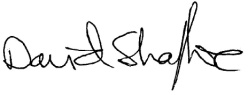 Date24/06/20What are the hazards?Who mightbe harmed and howEvaluate the risks.What are you already doing?Evaluate the risks.What are you already doing?Evaluate the risks.What are you already doing?What further action is necessary?What further action is necessary?ActionByWhom?Action By When?Complete Y/N(Date)STAFF MEMBERSSTAFF MEMBERSSTAFF MEMBERSSTAFF MEMBERSSTAFF MEMBERSSTAFF MEMBERSSTAFF MEMBERSSTAFF MEMBERSSTAFF MEMBERSSTAFF MEMBERSStaff issuesStaffStaff resources identified to cover absence for illness or test & traceStaff briefed on symptoms of COVID-19 Staff who are vulnerable ‘High Risk’ employees will self-isolate, in line with government guidanceWorking from home is encouraged where appropriateStaff resources identified to cover absence for illness or test & traceStaff briefed on symptoms of COVID-19 Staff who are vulnerable ‘High Risk’ employees will self-isolate, in line with government guidanceWorking from home is encouraged where appropriateStaff resources identified to cover absence for illness or test & traceStaff briefed on symptoms of COVID-19 Staff who are vulnerable ‘High Risk’ employees will self-isolate, in line with government guidanceWorking from home is encouraged where appropriateEmployees to inform us if they are leaving the countryReturn-to-work session with DS//Employees to inform us if they are leaving the countryReturn-to-work session with DS//All staffDSDS/OngoingJuneJulyOngoingOngoingCompleteCompleteOngoingOFFICESOFFICESOFFICESOFFICESOFFICESOFFICESOFFICESOFFICESOFFICESOFFICESTransmission of Covid-19 due to multi-tenanted buildingsStaffTenants Liaising with HADCA and WMDC regularly. (Penny Appeal in due course)Liaising with HADCA and WMDC regularly. (Penny Appeal in due course)Liaising with HADCA and WMDC regularly. (Penny Appeal in due course)Obtain updates to HADCA Risk Assessment Monitor HADCA performanceObtain updates to HADCA Risk Assessment Monitor HADCA performanceDSDSOngoingOngoingOngoingOngoingTransmission of Covid-19 due to number of OC building usersStaffTenants Assessed the maximum number of staff who can safely work in the building, whilst maintaining social distancing.  (4 people per day, spread over two offices) Assessed the maximum number of staff who can safely work in the building, whilst maintaining social distancing.  (4 people per day, spread over two offices) Assessed the maximum number of staff who can safely work in the building, whilst maintaining social distancing.  (4 people per day, spread over two offices) To not exceed the maximum number of staff Revisit staffing ratios required for office functionsProduce staffing rotaTo not exceed the maximum number of staff Revisit staffing ratios required for office functionsProduce staffing rotaDSDSDSMonthlySeptember 2021MonthlyCompleteOngoingOngoingTransmission of Covid-19 due to social distancing measures not being managed and adhered toStaffTenants Stagger staff arrival timesVisitors are not permitted in the building - access restricted to assigned staff onlySanitising station in reception and signage instructing to sanitise hands on entry  Hand washing facilities provided on every floor of the building and posters displayed reminding staff of good correct hand hygiene procedures Removal of shared pens Reduced movement within the building by limiting the numbers of people in any room at any given point in timeHand rail usage discouragedThe building only lends itself to partial one way traffic (HADCA decision).Staff aware that social distancing should be adhered to at all times  Non-fire doors propped open / removedAssessed layout of workstations to create zonal areas with sufficient separation (2 metres between seating for staff in on same day). No face to face seating allowed Hot desking and sharing of equipment is discouraged. Staff have been allocated dedicated desks/workspaces/zones to work in that are not shared with others.Staff given individual hand sanitiser bottles to use at their workstation when needed.70% alcohol wipes are provided for staff to sanitise surfaces and work equipment such as keyboards,  mice etcScheduling face to face meetings via ZoomWhere meetings are essential, hold outdoors if practical. If not, use a meeting room to allow effective social distancing, with allocated seats for specific individuals. Hand sanitiser and alcohol wipes are to be made available. Keep attendee numbers to minimum.  Windows to be opened ½ hours prior to meeting where practical possibleWindows open whenever practical for maximum ventilation of rooms. Break times flexible and staff asked not to have breaks at the same time.Staff instructed not to use the lift.Staff are encouraged to take their breaks outside in the fresh air Kitchens – Staff to bring their own food in to work and must not be in the kitchen for long periods of time. Only one person in at once.Staff aware that social distancing should be adhered to at all times  Cellar & storage area – only one person uses at once time. (Also the shipping container - Wakefield only - ED).Participants are issued (and must bring each time) their own PPE.Stagger staff arrival timesVisitors are not permitted in the building - access restricted to assigned staff onlySanitising station in reception and signage instructing to sanitise hands on entry  Hand washing facilities provided on every floor of the building and posters displayed reminding staff of good correct hand hygiene procedures Removal of shared pens Reduced movement within the building by limiting the numbers of people in any room at any given point in timeHand rail usage discouragedThe building only lends itself to partial one way traffic (HADCA decision).Staff aware that social distancing should be adhered to at all times  Non-fire doors propped open / removedAssessed layout of workstations to create zonal areas with sufficient separation (2 metres between seating for staff in on same day). No face to face seating allowed Hot desking and sharing of equipment is discouraged. Staff have been allocated dedicated desks/workspaces/zones to work in that are not shared with others.Staff given individual hand sanitiser bottles to use at their workstation when needed.70% alcohol wipes are provided for staff to sanitise surfaces and work equipment such as keyboards,  mice etcScheduling face to face meetings via ZoomWhere meetings are essential, hold outdoors if practical. If not, use a meeting room to allow effective social distancing, with allocated seats for specific individuals. Hand sanitiser and alcohol wipes are to be made available. Keep attendee numbers to minimum.  Windows to be opened ½ hours prior to meeting where practical possibleWindows open whenever practical for maximum ventilation of rooms. Break times flexible and staff asked not to have breaks at the same time.Staff instructed not to use the lift.Staff are encouraged to take their breaks outside in the fresh air Kitchens – Staff to bring their own food in to work and must not be in the kitchen for long periods of time. Only one person in at once.Staff aware that social distancing should be adhered to at all times  Cellar & storage area – only one person uses at once time. (Also the shipping container - Wakefield only - ED).Participants are issued (and must bring each time) their own PPE.Stagger staff arrival timesVisitors are not permitted in the building - access restricted to assigned staff onlySanitising station in reception and signage instructing to sanitise hands on entry  Hand washing facilities provided on every floor of the building and posters displayed reminding staff of good correct hand hygiene procedures Removal of shared pens Reduced movement within the building by limiting the numbers of people in any room at any given point in timeHand rail usage discouragedThe building only lends itself to partial one way traffic (HADCA decision).Staff aware that social distancing should be adhered to at all times  Non-fire doors propped open / removedAssessed layout of workstations to create zonal areas with sufficient separation (2 metres between seating for staff in on same day). No face to face seating allowed Hot desking and sharing of equipment is discouraged. Staff have been allocated dedicated desks/workspaces/zones to work in that are not shared with others.Staff given individual hand sanitiser bottles to use at their workstation when needed.70% alcohol wipes are provided for staff to sanitise surfaces and work equipment such as keyboards,  mice etcScheduling face to face meetings via ZoomWhere meetings are essential, hold outdoors if practical. If not, use a meeting room to allow effective social distancing, with allocated seats for specific individuals. Hand sanitiser and alcohol wipes are to be made available. Keep attendee numbers to minimum.  Windows to be opened ½ hours prior to meeting where practical possibleWindows open whenever practical for maximum ventilation of rooms. Break times flexible and staff asked not to have breaks at the same time.Staff instructed not to use the lift.Staff are encouraged to take their breaks outside in the fresh air Kitchens – Staff to bring their own food in to work and must not be in the kitchen for long periods of time. Only one person in at once.Staff aware that social distancing should be adhered to at all times  Cellar & storage area – only one person uses at once time. (Also the shipping container - Wakefield only - ED).Participants are issued (and must bring each time) their own PPE.Monitor effectivenessMonitor usageEnsure regime is being followedEnsure sufficient supplies are available and all staff follow hand hygiene requirementsUse fresh pen in receptionAll staff use own pensDiscourage colleague encroachment /Monitor usageMonitor effectiveness ///Ensure sufficient supply and usageEnsure sufficient supply and usageRenew Zoom subs/Proposed air conditioner will not be purchased.  Fans acquired.Monitor effectiveness Monitor effectivenessMonitor effectiveness Monitor effectiveness Monitor effectiveness Monitor effectiveness Monitor effectiveness Monitor effectivenessMonitor usageEnsure regime is being followedEnsure sufficient supplies are available and all staff follow hand hygiene requirementsUse fresh pen in receptionAll staff use own pensDiscourage colleague encroachment /Monitor usageMonitor effectiveness ///Ensure sufficient supply and usageEnsure sufficient supply and usageRenew Zoom subs/Proposed air conditioner will not be purchased.  Fans acquired.Monitor effectiveness Monitor effectivenessMonitor effectiveness Monitor effectiveness Monitor effectiveness Monitor effectiveness Monitor effectiveness DSDS/EDDS/HADCADS/ HADCAHADCA/DS DS/HADCA/DS DSHADCAKL/DSDSDSDSDSAllDSDSDSDSDSDSDSEDDSOngoingOngoingOngoingOngoingDailyDaily/DailyDailyDailyJuneJulyJulyJulyMarch 2021March 2021July DailyOngoingOngoingOngoingOngoingOngoingOngoingCompleteCompleteCompleteCompleteCompleteCompleteOngoingCompleteCompleteCompleteCompleteCompleteCompleteCompleteCompleteCompleteCompleteOngoingOngoingOngoingOngoingOngoingOngoingOngoingTransmission of Covid 19 via unclean surfaces StaffTenants Cleaners follow a specified cleaning schedule with an antibacterial cleaning substance, especially where known or suspected cases of Covid-19 have occurred.Opening of windows and ventilation individual rooms.Alcohol wipes and cleaning products are available for staff to use throughout the day. e.g. allow staff to sanitise the keys on them after individual use (sign displayed).Waste is removed daily.Alcohol wipes placed next to photocopierCleaners follow a specified cleaning schedule with an antibacterial cleaning substance, especially where known or suspected cases of Covid-19 have occurred.Opening of windows and ventilation individual rooms.Alcohol wipes and cleaning products are available for staff to use throughout the day. e.g. allow staff to sanitise the keys on them after individual use (sign displayed).Waste is removed daily.Alcohol wipes placed next to photocopierCleaners follow a specified cleaning schedule with an antibacterial cleaning substance, especially where known or suspected cases of Covid-19 have occurred.Opening of windows and ventilation individual rooms.Alcohol wipes and cleaning products are available for staff to use throughout the day. e.g. allow staff to sanitise the keys on them after individual use (sign displayed).Waste is removed daily.Alcohol wipes placed next to photocopierEnsure adhered to and monitor effectiveness of regimes and protocolsEnsure adhered to and monitor effectiveness of regimes and protocolsDS/ HADCA/ CleanersOngoingOngoingOngoingOngoingOngoingOngoingOngoingOngoingOngoingTransmission of Covid 19 due to poor hygiene StaffTenants Soap, hand sanitiser and tissues to be provided, including bins for used tissuesPaper towels provided at hand washing sitesStaff encouraged to wash hands on arrival and at regular intervals throughout the day.All staff have been enrolled on Infection Control E-Learning (includes hand washing techniques)Signs are displayed to build awareness of hand washing techniques and NHS Coronavirus Covid 19 guidance etc.Regular updates on Covid 19 advice and guidance for staff via emailDiscourage sharing of pens etcSoap, hand sanitiser and tissues to be provided, including bins for used tissuesPaper towels provided at hand washing sitesStaff encouraged to wash hands on arrival and at regular intervals throughout the day.All staff have been enrolled on Infection Control E-Learning (includes hand washing techniques)Signs are displayed to build awareness of hand washing techniques and NHS Coronavirus Covid 19 guidance etc.Regular updates on Covid 19 advice and guidance for staff via emailDiscourage sharing of pens etcSoap, hand sanitiser and tissues to be provided, including bins for used tissuesPaper towels provided at hand washing sitesStaff encouraged to wash hands on arrival and at regular intervals throughout the day.All staff have been enrolled on Infection Control E-Learning (includes hand washing techniques)Signs are displayed to build awareness of hand washing techniques and NHS Coronavirus Covid 19 guidance etc.Regular updates on Covid 19 advice and guidance for staff via emailDiscourage sharing of pens etcProvide hand moisturiser due to participants washing hands regularly./Documented cleaning regime for touch points. All staff to complete Infection Control Training.Regular reminder to staff re: all posters and guidance available to them.//Provide hand moisturiser due to participants washing hands regularly./Documented cleaning regime for touch points. All staff to complete Infection Control Training.Regular reminder to staff re: all posters and guidance available to them.//DSDS/HADCADSDSDSAllJuly 2020AugustJulyJuneJuneOngoing OngoingOngoingOngoingOngoingCompleteCompleteOngoingOngoingTransmission of Covid-19 due to lack of PPEStaffMembersVolunteersCarersVisitors PPE (including masks, aprons, and gloves) is available for staff and participants to  use when there is a requirement to do so e.g. where social distancing is not practicable Face coverings required in minibusGuidance is available on when PPE should be worn and correct ‘donning and doffing’ of PPE. Includes online videos PPE (including masks, aprons, and gloves) is available for staff and participants to  use when there is a requirement to do so e.g. where social distancing is not practicable Face coverings required in minibusGuidance is available on when PPE should be worn and correct ‘donning and doffing’ of PPE. Includes online videos PPE (including masks, aprons, and gloves) is available for staff and participants to  use when there is a requirement to do so e.g. where social distancing is not practicable Face coverings required in minibusGuidance is available on when PPE should be worn and correct ‘donning and doffing’ of PPE. Includes online videos Stocks of PPE to be replenished weekly.Monitor effectiveness Reminder to read all  Guidance and watch videosStocks of PPE to be replenished weekly.Monitor effectiveness Reminder to read all  Guidance and watch videosDSDSDSWeeklyOngoingOngoingOngoingOngoingOngoingTransmission of Covid-19 due to visitorsStaffTenantsVisitors Non-essential visitors are not permitted to enter the buildingAll essential visitors have to follow the visitors protocol which is displayed on the front door of the site and reinforced by the staff member answering the doorDrop off zone at front doors for all goods. Hand washing facilities and hand sanitisers are available for staff receiving business-related goods. Non-essential visitors are not permitted to enter the buildingAll essential visitors have to follow the visitors protocol which is displayed on the front door of the site and reinforced by the staff member answering the doorDrop off zone at front doors for all goods. Hand washing facilities and hand sanitisers are available for staff receiving business-related goods. Non-essential visitors are not permitted to enter the buildingAll essential visitors have to follow the visitors protocol which is displayed on the front door of the site and reinforced by the staff member answering the doorDrop off zone at front doors for all goods. Hand washing facilities and hand sanitisers are available for staff receiving business-related goods.Ensure adherenceEnsure adherenceStaff to reinforce protocolEnsure adherenceEnsure adherenceStaff to reinforce protocolAll staffAll staffAll staffAll staffOngoingOngoingOngoingOngoingOngoingOngoingOngoingOngoingTransmission of Covid 19 via work-related travelStaffMembersVolunteersCarersVisitors All non-essential travel is avoidedMeetings are held remotelyFixed travel partners or travelling alone is encouragedDiscourage use of public transport. Staff who do use public transport have been given appropriate PPEEncourage cycling to workAll non-essential travel is avoidedMeetings are held remotelyFixed travel partners or travelling alone is encouragedDiscourage use of public transport. Staff who do use public transport have been given appropriate PPEEncourage cycling to workAll non-essential travel is avoidedMeetings are held remotelyFixed travel partners or travelling alone is encouragedDiscourage use of public transport. Staff who do use public transport have been given appropriate PPEEncourage cycling to workMonitor effectivenessMonitor effectivenessMonitor effectivenessMonitor effectivenessMaintain cycle shedMonitor effectivenessMonitor effectivenessMonitor effectivenessMonitor effectivenessMaintain cycle shedDSDSDSDSHADCAOngoingOngoing OngoingOngoingOngoingOngoingOngoingOngoingOngoingOngoingTransmission of Covid-19 due to lack of awareness StaffMembersVolunteersCarersVisitorsProvide posters to identify latest government, HSE, NHS, PHE guidance on Covid 19, hand washing techniques, entry and exit protocols and visitor protocolProvide posters to identify latest government, HSE, NHS, PHE guidance on Covid 19, hand washing techniques, entry and exit protocols and visitor protocolProvide posters to identify latest government, HSE, NHS, PHE guidance on Covid 19, hand washing techniques, entry and exit protocols and visitor protocolUpdate as requiredUpdate as requiredDSOngoingCompleteTransmission of Covid 19 due to lack of communication and trainingStaffMembersVolunteersCarersVisitorsWeekly staff meetings set up via ZoomFAQ’s produced for staff and sharedWebsite has a COVID bulletinMental Health Awareness training is available for all staff.1-2m segregation and signage in workplace Welfare calls to staff self-isolating / furloughWeekly staff meetings set up via ZoomFAQ’s produced for staff and sharedWebsite has a COVID bulletinMental Health Awareness training is available for all staff.1-2m segregation and signage in workplace Welfare calls to staff self-isolating / furloughWeekly staff meetings set up via ZoomFAQ’s produced for staff and sharedWebsite has a COVID bulletinMental Health Awareness training is available for all staff.1-2m segregation and signage in workplace Welfare calls to staff self-isolating / furloughMonitor effectivenessFAQ’s to be updatedUpdate website with Covid 19 guidance and our policy positionTraining completedReinforce with staffWelfare calls  continueMonitor effectivenessFAQ’s to be updatedUpdate website with Covid 19 guidance and our policy positionTraining completedReinforce with staffWelfare calls  continueDSDSKLDS/StaffDSDSWeeklyOngoingJuneOngoingOngoingFortnightlyOngoingCompleteCompleteCompleteOngoingOngoingLegionnaires diseaseStaffRun water for a long period of timeRun water for a long period of timeRun water for a long period of timeMonitor effectivenessMonitor effectivenessHADCA/DSJuneCompleteWorking from HomeStaffSee Working from Home RASee Working from Home RASee Working from Home RAMonitor effectivenessMonitor effectivenessDSOngoingOngoingCOUNTRYSIDE  ACTIVITIESCOUNTRYSIDE  ACTIVITIESCOUNTRYSIDE  ACTIVITIESCOUNTRYSIDE  ACTIVITIESCOUNTRYSIDE  ACTIVITIESCOUNTRYSIDE  ACTIVITIESCOUNTRYSIDE  ACTIVITIESCOUNTRYSIDE  ACTIVITIESCOUNTRYSIDE  ACTIVITIESCOUNTRYSIDE  ACTIVITIESTransmission on Site visitsStaffVolunteersSocial distancing to be maintained.Consider lone working implications Social distancing to be maintained.Consider lone working implications Social distancing to be maintained.Consider lone working implications Monitor effectivenessMonitor effectivenessAll staffOngoingOngoingTransmission due to lack of awarenessStaff MembersVolunteersCarersIssue ‘Rejoining Guidelines’ in newsletter.Give a thorough hygiene briefIssue ‘Rejoining Guidelines’ in newsletter.Give a thorough hygiene briefIssue ‘Rejoining Guidelines’ in newsletter.Give a thorough hygiene briefMonitor effectivenessCovid-19 Toolbox talk done & circulatedMonitor effectivenessCovid-19 Toolbox talk done & circulatedAll staffDSOngoingOngoingOngoingCompleteTransmission due to poor hygieneStaffMembersVolunteersCarersIncreased hand sanitising and hand washingIncreased hand sanitising and hand washingIncreased hand sanitising and hand washingMonitor effectivenessMonitor effectivenessAll staffOngoingOngoingTransmission on activitiesStaffMembersVolunteersCarersInclude Covid 19 protocols in Toolbox talk1-2 metre zone observed wherever possibleFixed teams and partneringQuiet sites are usedDivide sites up into smaller work area with fewer peopleUse barrier tape and signage as requiredInclude Covid 19 protocols in Toolbox talk1-2 metre zone observed wherever possibleFixed teams and partneringQuiet sites are usedDivide sites up into smaller work area with fewer peopleUse barrier tape and signage as requiredInclude Covid 19 protocols in Toolbox talk1-2 metre zone observed wherever possibleFixed teams and partneringQuiet sites are usedDivide sites up into smaller work area with fewer peopleUse barrier tape and signage as requiredCovid-19 toolbox talk to be writtenNo shared pens for signing briefing sheetsCovid-19 toolbox talk to be writtenNo shared pens for signing briefing sheetsKLAll staffAll staffWork party staffDSJuneJulyOngoingOngoingOngoingCompleteOngoingOngoingOngoingOngoingTransmission of Covid -19 due to Member support needsStaffMembers VolunteersPublicNo visitors allowed in the buildingNo personal care givenFace coverings used by both parties when guiding.People being guided are to use Ramble TagsNo visitors allowed in the buildingNo personal care givenFace coverings used by both parties when guiding.People being guided are to use Ramble TagsNo visitors allowed in the buildingNo personal care givenFace coverings used by both parties when guiding.People being guided are to use Ramble TagsMonitor effectiveness/Monitor effectivenessPurchase Ramble TagsMonitor effectiveness/Monitor effectivenessPurchase Ramble TagsDS/DSDSOngoingOngoingOngoingJulyOngoingOngoingOngoingOngoingTransmission from equipment and unclean surfacesStaffMembersVolunteersCarersPPE is in placeDisposable gloves to be worn when tools & equipment are sharedCleaning protocol establishedCash to be discouraged and only banked 72 days later. The same with money boxes.PPE is in placeDisposable gloves to be worn when tools & equipment are sharedCleaning protocol establishedCash to be discouraged and only banked 72 days later. The same with money boxes.PPE is in placeDisposable gloves to be worn when tools & equipment are sharedCleaning protocol establishedCash to be discouraged and only banked 72 days later. The same with money boxes.Monitor PPE suppliesMonitor effectivenessLook into buying a foggerMonitor PPE suppliesMonitor effectivenessLook into buying a foggerDSHADCA / DSDS/EDOngoing JulyDecemberOngoingOngoingOngoingCompleteOngoingTransmission of Covid 19 due to the general publicStaffMembersVolunteersCarersPublicUse indoor cafes, pubs and shops, but with increased vigilanceUse indoor cafes, pubs and shops, but with increased vigilanceUse indoor cafes, pubs and shops, but with increased vigilanceOutdoor use, such as beer gardens and takeaways is encouragedOutdoor use, such as beer gardens and takeaways is encouragedAll staffOngoingOngoingVEHICLESVEHICLESVEHICLESVEHICLESVEHICLESVEHICLESVEHICLESVEHICLESVEHICLESVEHICLESTransmission of Covid 19 due to using minibusesStaffMembersVolunteersCarersCleaning protocol in place for all minibuses, including fogging of bus and equipment. Limit the use of vehicles Reduce journey distances and timesMinibuses should be at reduced capacity by taking out the centre aisle of seats and discouraging people from sitting in the ‘cab’.Do not allow moving around in bus or congregating by the door.Face coverings to be used in the minibus.Access to hand washing or sanitisers  etcWindows kept open to increase ventilationMinibuses display Covid-19 secure posterCleaning protocol in place for all minibuses, including fogging of bus and equipment. Limit the use of vehicles Reduce journey distances and timesMinibuses should be at reduced capacity by taking out the centre aisle of seats and discouraging people from sitting in the ‘cab’.Do not allow moving around in bus or congregating by the door.Face coverings to be used in the minibus.Access to hand washing or sanitisers  etcWindows kept open to increase ventilationMinibuses display Covid-19 secure posterCleaning protocol in place for all minibuses, including fogging of bus and equipment. Limit the use of vehicles Reduce journey distances and timesMinibuses should be at reduced capacity by taking out the centre aisle of seats and discouraging people from sitting in the ‘cab’.Do not allow moving around in bus or congregating by the door.Face coverings to be used in the minibus.Access to hand washing or sanitisers  etcWindows kept open to increase ventilationMinibuses display Covid-19 secure posterCleaning Protocol to be re-enforced with driversScreens for drivers  Hand washing products and hand sanitisers to be replenished as required – daily check of levels.Covid -19 Toolbox talk to be produced////Cleaning Protocol to be re-enforced with driversScreens for drivers  Hand washing products and hand sanitisers to be replenished as required – daily check of levels.Covid -19 Toolbox talk to be produced////SH/EDDSAll staffAll driversAll staffAll staffAll staffAll staffAll staffDailyJulyOngoingOngoingOngoingOngoingOngoingOngoingOngoingCompleteCompleteOngoingOngoingCompleteOngoingOngoingOngoingCompleteTransmission due to sharing private vehiclesStaffVolunteersDiscourage sharing of private vehiclesDiscourage sharing of private vehiclesDiscourage sharing of private vehicles//All staffOngoingOngoingDocument NameCOVID-19 Risk AssessmentDocument NoOC/HS/RAMS 08Document OwnerDavid ShaftoeDate of Issue26/06/2020, Revised 06/04/2021, Revised 27/04/21ClassificationInternal UseInternal UseInternal Use